PurposeThis Visual Job Aid will instruct the Subawards GCO on how to prepare Unilateral and Bilateral subaward agreements for signature.ScopeUnilateral Subaward Modification AgreementsBilateral Subaward Modification AgreementsInitial Subaward Agreements (Bilateral)DefinitionsTerms unique to this process or procedureSubaward agreement: 	Agreement between ASU and a Subrecipient, where ASU is the Pass-Through Entity (PTE)Unilateral agreement:	Agreement which only needs to be signed by ASUBilateral agreement:	Agreement which needs to be signed by both the Subrecipient and ASUResponsibilitiesSubawards GCO prepares subaward agreements for signature by someone who has signature authority (Authorized Official)Authorized Officials may include the Assistant Director, Associate Director, or Executive DirectorRequirements / StepsSeek PI approval first for both Unilateral and Bilateral agreementsUpload PI approval to task on “Finalize Subaward Task Request” page by either selecting “+Add” or drag-and-drop email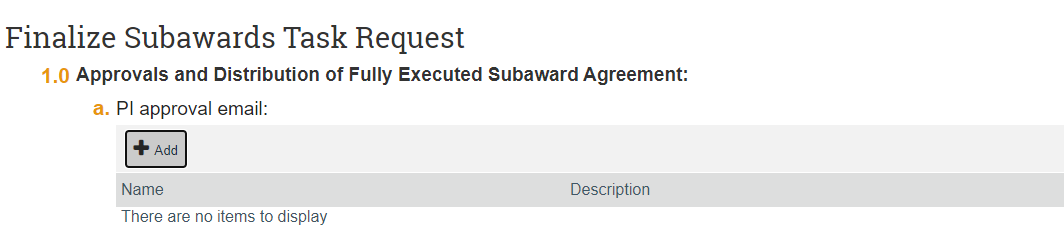 Unilateral SubagreementAdd name and title of Authorized Official and date to agreement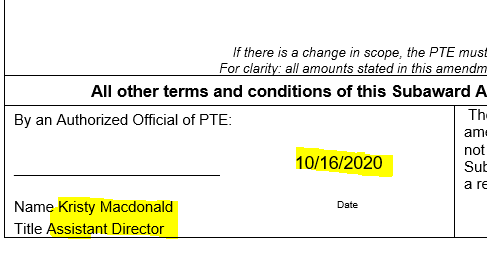 Compose Email to Authorized Official, including the link to the task ID and Subrecipient name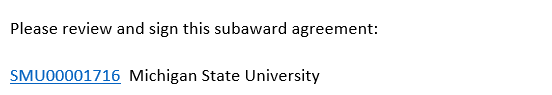 Attach agreement and send to Authorized OfficialBilateral Subagreement (Initial Agreements and Bilateral Modifications)Partially Execute the Agreement by sending the agreement to the Subrecipient for signatureSelect “Email” from the My Current Actions list in ERA task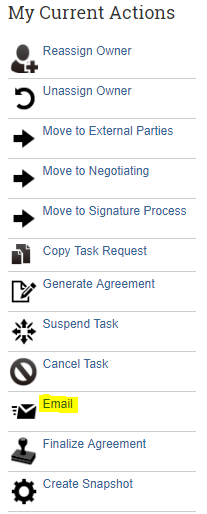 Select the Subrecipient POC Email as the To address and Copy the GCO Agreement Reviewer and the RA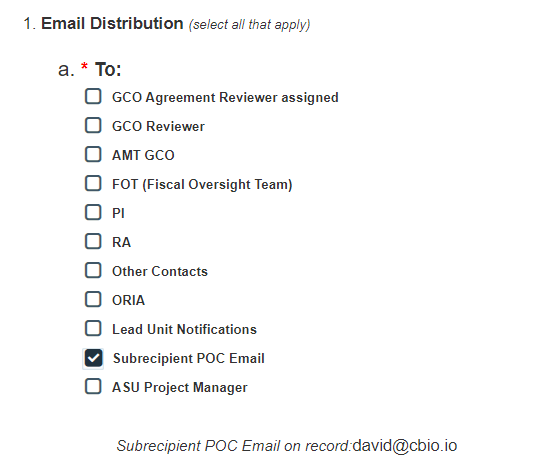 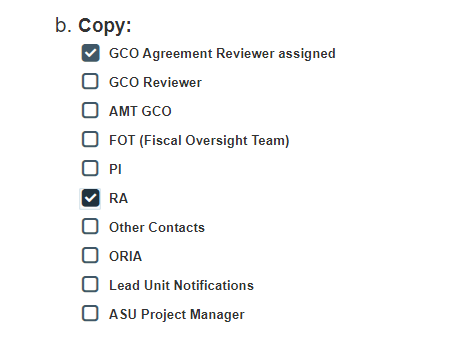 Select “REQUIRES ACTION” under 2. Subject Line, a. Prefix wording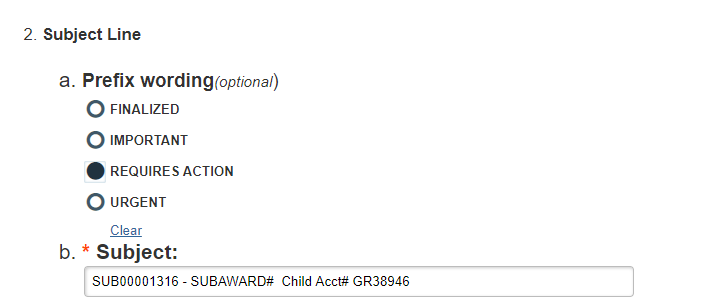 Select “For External Review/Signature” under 3. Email Body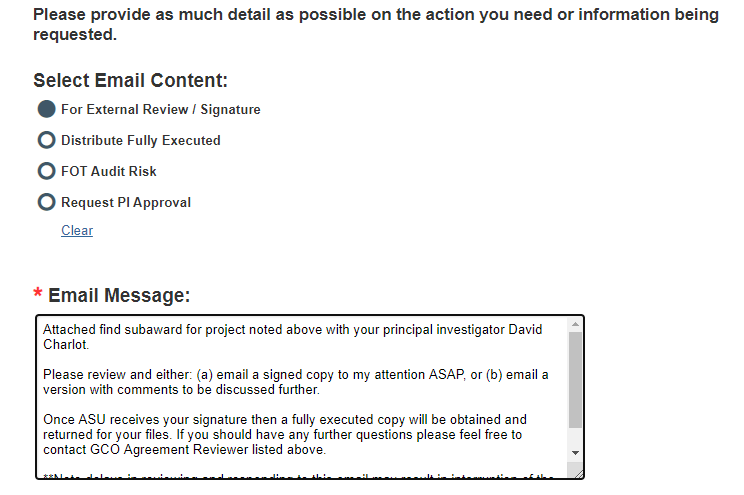 Attach agreement to Section 4. by either selecting “+Add” or drag-and-drop document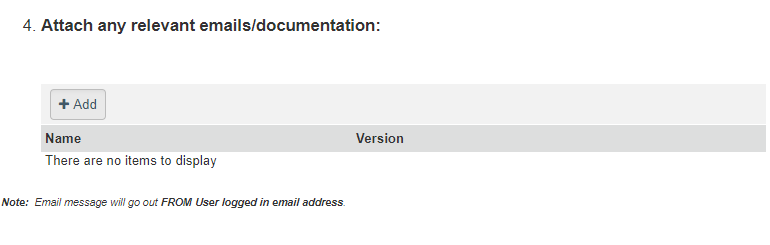 Select “OK” to send Email to Subrecipient with attached agreement for review/signature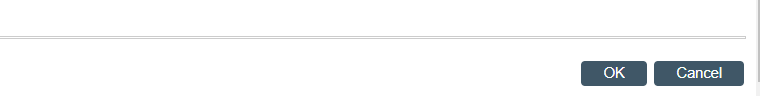 Follow up with Subrecipient every 5 business days to obtain a partially executed agreement from the subrecipientAdd name of Authorized Official and date to partially executed agreement once it has been received from Subrecipient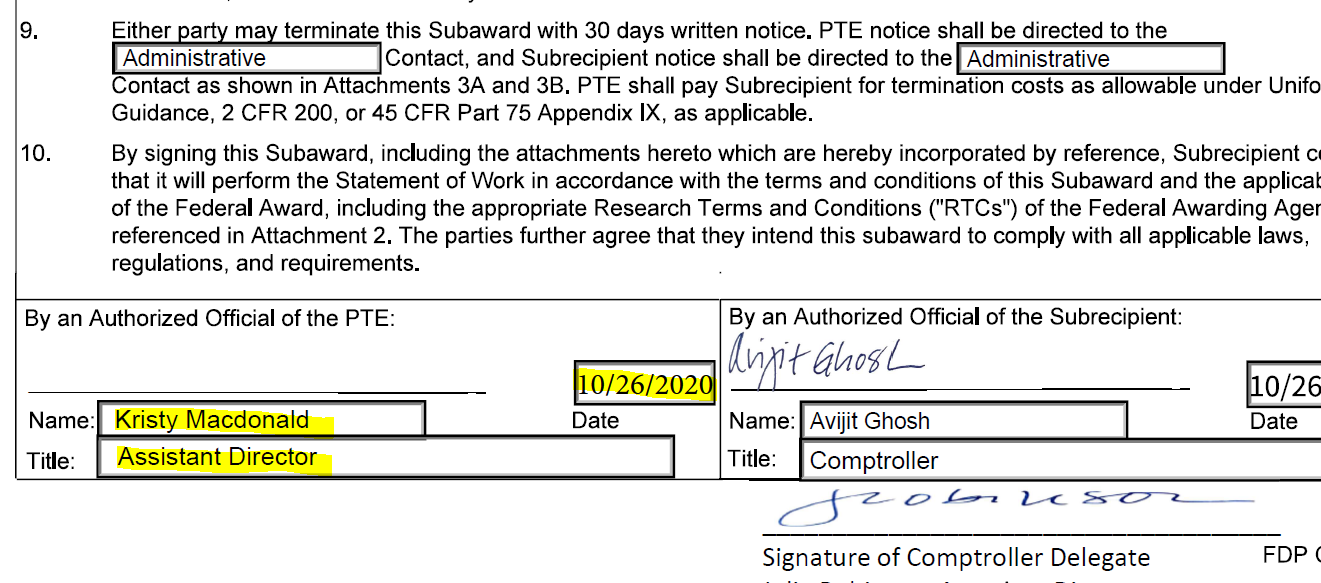 Compose Email to Authorized Official, including the link to the task ID and Subrecipient name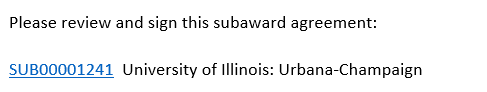 Attach agreement and send Email to Authorized Official